СОГЛАСОВАНОИнформационно-методический центрКировского района Санкт-Петербурга________________С.И. Хазова«____» _______________ 2020 г.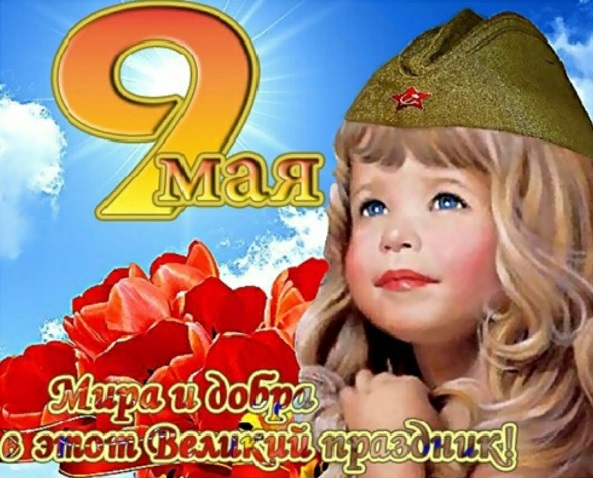 Администрация Кировского района Санкт-ПетербургаОтдел образованияИнформационно-методический центрКировского района Санкт-ПетербургаИнформационная страница(май 2020года)ПОЗДРАВЛЯЕМ С ПРАЗДНИКОМ ВЕСНЫ И ТРУДА, С 75 годовщиной со дня Победы!День Победы – это День — символ гордости за тех, кто отстоял свободу и независимость нашей страны, символ решимости, воли русского народа, символ достоинства России!И сегодня б каждому из нас, а ведь есть душа, наверно, в каждом,Вспомнить вдруг о чем-то очень важном, самом нужном,может быть, сейчас.И, сметя все мелкое, пустое, скинув скуку, черствость или лень,Вспомнить вдруг о том, какой ценою куплен был нашкаждый мирный день!И, шагая за высокой новью, помните о том, что всякий часВечно смотрят с верой и любовью вслед вам  те,кто жизнь отдал во имя вас!В плане возможны изменения! Даты и формат проведения отдельных запланированных мероприятий просьба предварительно согласовывать с ответственными лицами.Информируем: О мерах по противодействию распространению в Санкт-Петербурге новой коронавирусной инфекции (COVID-19)До особого распоряжения запрещено посещение образовательных учреждений и проведение различных мероприятий. Занятия на курсах повышения квалификации проводятся в дистанционном формате.УТВЕРЖДАЮОтдел образования администрацииКировского района Санкт-Петербурга___________________ Ю.В. Ступак«___» _____________________ 2020 г.ИННОВАЦИОННАЯ И ОПЫТНО-ЭКСПЕРИМЕНТАЛЬНАЯ РАБОТА ДОУКИРОВСКОГО РАЙОНАИННОВАЦИОННАЯ И ОПЫТНО-ЭКСПЕРИМЕНТАЛЬНАЯ РАБОТА ДОУКИРОВСКОГО РАЙОНАИННОВАЦИОННАЯ И ОПЫТНО-ЭКСПЕРИМЕНТАЛЬНАЯ РАБОТА ДОУКИРОВСКОГО РАЙОНАИННОВАЦИОННАЯ И ОПЫТНО-ЭКСПЕРИМЕНТАЛЬНАЯ РАБОТА ДОУКИРОВСКОГО РАЙОНАИННОВАЦИОННАЯ И ОПЫТНО-ЭКСПЕРИМЕНТАЛЬНАЯ РАБОТА ДОУКИРОВСКОГО РАЙОНАИННОВАЦИОННАЯ И ОПЫТНО-ЭКСПЕРИМЕНТАЛЬНАЯ РАБОТА ДОУКИРОВСКОГО РАЙОНАИННОВАЦИОННАЯ И ОПЫТНО-ЭКСПЕРИМЕНТАЛЬНАЯ РАБОТА ДОУКИРОВСКОГО РАЙОНАИННОВАЦИОННАЯ И ОПЫТНО-ЭКСПЕРИМЕНТАЛЬНАЯ РАБОТА ДОУКИРОВСКОГО РАЙОНАИННОВАЦИОННАЯ И ОПЫТНО-ЭКСПЕРИМЕНТАЛЬНАЯ РАБОТА ДОУКИРОВСКОГО РАЙОНАИННОВАЦИОННАЯ И ОПЫТНО-ЭКСПЕРИМЕНТАЛЬНАЯ РАБОТА ДОУКИРОВСКОГО РАЙОНАИННОВАЦИОННАЯ И ОПЫТНО-ЭКСПЕРИМЕНТАЛЬНАЯ РАБОТА ДОУКИРОВСКОГО РАЙОНАИННОВАЦИОННАЯ И ОПЫТНО-ЭКСПЕРИМЕНТАЛЬНАЯ РАБОТА ДОУКИРОВСКОГО РАЙОНАСодержание работыСодержание работыСодержание работыДатаДатаДатаДатаВремяМестоМестоОтветственный1Индивидуальные консультации по вопросам реализации в ОУ инновационной деятельностиИндивидуальные консультации по вопросам реализации в ОУ инновационной деятельностиИндивидуальные консультации по вопросам реализации в ОУ инновационной деятельностипо согласованию,дистанционно с помощью облачныхконференций на платформе ZOOM ипо электронной почтеfedorchyknmc @ mail.ruпо согласованию,дистанционно с помощью облачныхконференций на платформе ZOOM ипо электронной почтеfedorchyknmc @ mail.ruпо согласованию,дистанционно с помощью облачныхконференций на платформе ZOOM ипо электронной почтеfedorchyknmc @ mail.ruпо согласованию,дистанционно с помощью облачныхконференций на платформе ZOOM ипо электронной почтеfedorchyknmc @ mail.ruпо согласованию,дистанционно с помощью облачныхконференций на платформе ZOOM ипо электронной почтеfedorchyknmc @ mail.ruпо согласованию,дистанционно с помощью облачныхконференций на платформе ZOOM ипо электронной почтеfedorchyknmc @ mail.ruпо согласованию,дистанционно с помощью облачныхконференций на платформе ZOOM ипо электронной почтеfedorchyknmc @ mail.ruФедорчук О.Ф.2Работа Координационного совета по модернизации системы образования Кировского района Санкт-ПетербургаРабота Координационного совета по модернизации системы образования Кировского района Санкт-ПетербургаРабота Координационного совета по модернизации системы образования Кировского района Санкт-ПетербургадистанционнодистанционнодистанционнодистанционнодистанционнодистанционнодистанционноХазова С.И.3Индивидуальные консультации для ДОУ Кировского района – участников в 2020 году конкурса инновационных продуктов в Санкт-Петербурге «Петербургская школа 2020»Индивидуальные консультации для ДОУ Кировского района – участников в 2020 году конкурса инновационных продуктов в Санкт-Петербурге «Петербургская школа 2020»Индивидуальные консультации для ДОУ Кировского района – участников в 2020 году конкурса инновационных продуктов в Санкт-Петербурге «Петербургская школа 2020»по согласованию,дистанционно с помощью облачныхконференций на платформе ZOOM ипо электронной почтеfedorchyknmc @ mail.ruпо согласованию,дистанционно с помощью облачныхконференций на платформе ZOOM ипо электронной почтеfedorchyknmc @ mail.ruпо согласованию,дистанционно с помощью облачныхконференций на платформе ZOOM ипо электронной почтеfedorchyknmc @ mail.ruпо согласованию,дистанционно с помощью облачныхконференций на платформе ZOOM ипо электронной почтеfedorchyknmc @ mail.ruпо согласованию,дистанционно с помощью облачныхконференций на платформе ZOOM ипо электронной почтеfedorchyknmc @ mail.ruпо согласованию,дистанционно с помощью облачныхконференций на платформе ZOOM ипо электронной почтеfedorchyknmc @ mail.ruпо согласованию,дистанционно с помощью облачныхконференций на платформе ZOOM ипо электронной почтеfedorchyknmc @ mail.ruФедорчук О.Ф.Модернизация экономических отношений в системе образования. Повышение эффективности управления и оптимизация взаимодействия образовательных учрежденийМодернизация экономических отношений в системе образования. Повышение эффективности управления и оптимизация взаимодействия образовательных учрежденийМодернизация экономических отношений в системе образования. Повышение эффективности управления и оптимизация взаимодействия образовательных учрежденийМодернизация экономических отношений в системе образования. Повышение эффективности управления и оптимизация взаимодействия образовательных учрежденийМодернизация экономических отношений в системе образования. Повышение эффективности управления и оптимизация взаимодействия образовательных учрежденийМодернизация экономических отношений в системе образования. Повышение эффективности управления и оптимизация взаимодействия образовательных учрежденийМодернизация экономических отношений в системе образования. Повышение эффективности управления и оптимизация взаимодействия образовательных учрежденийМодернизация экономических отношений в системе образования. Повышение эффективности управления и оптимизация взаимодействия образовательных учрежденийМодернизация экономических отношений в системе образования. Повышение эффективности управления и оптимизация взаимодействия образовательных учрежденийМодернизация экономических отношений в системе образования. Повышение эффективности управления и оптимизация взаимодействия образовательных учрежденийМодернизация экономических отношений в системе образования. Повышение эффективности управления и оптимизация взаимодействия образовательных учрежденийМодернизация экономических отношений в системе образования. Повышение эффективности управления и оптимизация взаимодействия образовательных учрежденийПлан совместной работы ОО, ИМЦ и ДОУПлан совместной работы ОО, ИМЦ и ДОУПлан совместной работы ОО, ИМЦ и ДОУПлан совместной работы ОО, ИМЦ и ДОУПлан совместной работы ОО, ИМЦ и ДОУПлан совместной работы ОО, ИМЦ и ДОУПлан совместной работы ОО, ИМЦ и ДОУПлан совместной работы ОО, ИМЦ и ДОУПлан совместной работы ОО, ИМЦ и ДОУПлан совместной работы ОО, ИМЦ и ДОУПлан совместной работы ОО, ИМЦ и ДОУПлан совместной работы ОО, ИМЦ и ДОУСодержание работыСодержание работыДатаДатаДатаДатаДатаВремяМестоМестоОтветственныйКонтрольКонтрольКонтрольКонтрольКонтрольКонтрольКонтрольКонтрольКонтрольКонтрольКонтрольКонтроль1Мониторинг обновлений раздела «Противодействие коррупции на сайтах ДОУ»Мониторинг обновлений раздела «Противодействие коррупции на сайтах ДОУ»в течение месяцав течение месяцав течение месяцав течение месяцав течение месяцав течение месяцаООООКазанцева Ю.Г.Хазова С.И.Совещания и семинары заведующих ДОУСовещания и семинары заведующих ДОУСовещания и семинары заведующих ДОУСовещания и семинары заведующих ДОУСовещания и семинары заведующих ДОУСовещания и семинары заведующих ДОУСовещания и семинары заведующих ДОУСовещания и семинары заведующих ДОУСовещания и семинары заведующих ДОУСовещания и семинары заведующих ДОУСовещания и семинары заведующих ДОУСовещания и семинары заведующих ДОУ1Информационное совещание заведующих ДОУИнформационное совещание заведующих ДОУбудет сообщено дополнительнобудет сообщено дополнительнобудет сообщено дополнительнобудет сообщено дополнительнобудет сообщено дополнительнобудет сообщено дополнительноООпр. Стачек, 18ООпр. Стачек, 18Савинова Е.Н.Совещания и семинары старших воспитателей ДОУСовещания и семинары старших воспитателей ДОУСовещания и семинары старших воспитателей ДОУСовещания и семинары старших воспитателей ДОУСовещания и семинары старших воспитателей ДОУСовещания и семинары старших воспитателей ДОУСовещания и семинары старших воспитателей ДОУСовещания и семинары старших воспитателей ДОУСовещания и семинары старших воспитателей ДОУСовещания и семинары старших воспитателей ДОУСовещания и семинары старших воспитателей ДОУСовещания и семинары старших воспитателей ДОУ1Совещание старших воспитателейСовещание старших воспитателейСовещание старших воспитателей21.0521.0521.0521.0510.00в дистанционном форматев дистанционном форматеСмолякова М.Г.Цыркина Л.Ф.Конкурсы для педагоговКонкурсы для педагоговКонкурсы для педагоговКонкурсы для педагоговКонкурсы для педагоговКонкурсы для педагоговКонкурсы для педагоговКонкурсы для педагоговКонкурсы для педагоговКонкурсы для педагоговКонкурсы для педагоговКонкурсы для педагогов1Прием конкурсных документов   на получение премии Правительства Санкт-Петербурга «Лучший воспитатель государственного дошкольного образовательного государственного учреждения Санкт-Петербурга»Прием конкурсных документов   на получение премии Правительства Санкт-Петербурга «Лучший воспитатель государственного дошкольного образовательного государственного учреждения Санкт-Петербурга»Прием конкурсных документов   на получение премии Правительства Санкт-Петербурга «Лучший воспитатель государственного дошкольного образовательного государственного учреждения Санкт-Петербурга»13.0513.0513.0513.05по отдельному графикупо отдельному графикупо отдельному графикуКомлева И.С. Смолякова М.Г.Цыркина Л.Ф.2Консультация для участников конкурса «Воспитатели России» по вопросам оформления конкурсных материаловКонсультация для участников конкурса «Воспитатели России» по вопросам оформления конкурсных материаловКонсультация для участников конкурса «Воспитатели России» по вопросам оформления конкурсных материаловв дистанционном режиме по электронной почте marus2809@yandex.ruв дистанционном режиме по электронной почте marus2809@yandex.ruв дистанционном режиме по электронной почте marus2809@yandex.ruв дистанционном режиме по электронной почте marus2809@yandex.ruв дистанционном режиме по электронной почте marus2809@yandex.ruв дистанционном режиме по электронной почте marus2809@yandex.ruв дистанционном режиме по электронной почте marus2809@yandex.ruСмолякова М.Г.КонсультацииКонсультацииКонсультацииКонсультацииКонсультацииКонсультацииКонсультацииКонсультацииКонсультацииКонсультацииКонсультацииКонсультации1Консультации по вопросам регламентации деятельности учреждений образованияКонсультации по вопросам регламентации деятельности учреждений образованияКонсультации по вопросам регламентации деятельности учреждений образованияпо согласованиюпо согласованиюпо согласованиюпо согласованиюпо согласованиюООООСавинова Е.Н.2Индивидуальные консультации для старших воспитателей по вопросам воспитания и образования детей дошкольного возрастаИндивидуальные консультации для старших воспитателей по вопросам воспитания и образования детей дошкольного возрастаИндивидуальные консультации для старших воспитателей по вопросам воспитания и образования детей дошкольного возрастапо электронной почте Larisa19c@yandex.ruпо электронной почте Larisa19c@yandex.ruпо электронной почте Larisa19c@yandex.ruпо электронной почте Larisa19c@yandex.ruпо электронной почте Larisa19c@yandex.ruпо электронной почте Larisa19c@yandex.ruпо электронной почте Larisa19c@yandex.ruЦыркина Л.Ф.2Индивидуальные консультации для старших воспитателей по вопросам воспитания и образования детей дошкольного возрастаИндивидуальные консультации для старших воспитателей по вопросам воспитания и образования детей дошкольного возрастаИндивидуальные консультации для старших воспитателей по вопросам воспитания и образования детей дошкольного возраста по электронной почте marus2809@yandex.ru по электронной почте marus2809@yandex.ru по электронной почте marus2809@yandex.ru по электронной почте marus2809@yandex.ru по электронной почте marus2809@yandex.ru по электронной почте marus2809@yandex.ru по электронной почте marus2809@yandex.ruСмолякова М.Г.Аттестация педагогических работниковАттестация педагогических работниковАттестация педагогических работниковАттестация педагогических работниковАттестация педагогических работниковАттестация педагогических работниковАттестация педагогических работниковАттестация педагогических работниковАттестация педагогических работниковАттестация педагогических работниковАттестация педагогических работниковАттестация педагогических работников1Индивидуальные консультации по аттестации педагогических работниковИндивидуальные консультации по аттестации педагогических работниковИндивидуальные консультации по аттестации педагогических работниковвторникчетвергвторникчетвергвторникчетвергвторникчетвергПо согласованиюПо согласованиюПо согласованиюСохина А.Х.2Прием портфолио педагогов, подавших заявления на аттестациюПрием портфолио педагогов, подавших заявления на аттестациюПрием портфолио педагогов, подавших заявления на аттестациюсредасредасредасредапо графикуСПб АППОкаб. 426СПб АППОкаб. 426Сохина А.Х.3Тематическая консультация «Оформление портфолио педагога»Тематическая консультация «Оформление портфолио педагога»Тематическая консультация «Оформление портфолио педагога»будет сообщено дополнительнобудет сообщено дополнительнобудет сообщено дополнительнобудет сообщено дополнительнобудет сообщено дополнительнобудет сообщено дополнительнобудет сообщено дополнительноСохина А.Х.Комиссия по комплектованию ОУ Кировского района Санкт-Петербурга, реализующих основную образовательную программу дошкольного образованияКомиссия по комплектованию ОУ Кировского района Санкт-Петербурга, реализующих основную образовательную программу дошкольного образованияКомиссия по комплектованию ОУ Кировского района Санкт-Петербурга, реализующих основную образовательную программу дошкольного образованияКомиссия по комплектованию ОУ Кировского района Санкт-Петербурга, реализующих основную образовательную программу дошкольного образованияКомиссия по комплектованию ОУ Кировского района Санкт-Петербурга, реализующих основную образовательную программу дошкольного образованияКомиссия по комплектованию ОУ Кировского района Санкт-Петербурга, реализующих основную образовательную программу дошкольного образованияКомиссия по комплектованию ОУ Кировского района Санкт-Петербурга, реализующих основную образовательную программу дошкольного образованияКомиссия по комплектованию ОУ Кировского района Санкт-Петербурга, реализующих основную образовательную программу дошкольного образованияКомиссия по комплектованию ОУ Кировского района Санкт-Петербурга, реализующих основную образовательную программу дошкольного образованияКомиссия по комплектованию ОУ Кировского района Санкт-Петербурга, реализующих основную образовательную программу дошкольного образованияКомиссия по комплектованию ОУ Кировского района Санкт-Петербурга, реализующих основную образовательную программу дошкольного образованияКомиссия по комплектованию ОУ Кировского района Санкт-Петербурга, реализующих основную образовательную программу дошкольного образования1Выдача направлений в дошкольные образовательные учрежденияВыдача направлений в дошкольные образовательные учрежденияВыдача направлений в дошкольные образовательные учреждениявторникчетвергвторникчетвергвторникчетвергвторникчетверг14.00-18.0010.00-13.00ИМЦИМЦСавинова Е.Н.Переход к новому качеству содержания, форм и технологий образованияПереход к новому качеству содержания, форм и технологий образованияПереход к новому качеству содержания, форм и технологий образованияПереход к новому качеству содержания, форм и технологий образованияПереход к новому качеству содержания, форм и технологий образованияПереход к новому качеству содержания, форм и технологий образованияПереход к новому качеству содержания, форм и технологий образованияПереход к новому качеству содержания, форм и технологий образованияПереход к новому качеству содержания, форм и технологий образованияПереход к новому качеству содержания, форм и технологий образованияПереход к новому качеству содержания, форм и технологий образованияПереход к новому качеству содержания, форм и технологий образованияСодержание работыСодержание работыСодержание работыДатаДатаДатаДатаВремяМестоМестоОтветственныйТворческие группыТворческие группыТворческие группыТворческие группыТворческие группыТворческие группыТворческие группыТворческие группыТворческие группыТворческие группыТворческие группыТворческие группы1Заседание творческой группы «Здоровый дошкольник»Заседание творческой группы «Здоровый дошкольник»Заседание творческой группы «Здоровый дошкольник»в дистанционном формате в дистанционном формате в дистанционном формате в дистанционном формате в дистанционном формате в дистанционном формате в дистанционном формате Граненкова И.В.2Заседание творческой группы «Познаем мир играя»Заседание творческой группы «Познаем мир играя»Заседание творческой группы «Познаем мир играя»в дистанционном формате в дистанционном формате в дистанционном формате в дистанционном формате в дистанционном формате в дистанционном формате в дистанционном формате Булатова И.Н.3Заседание творческой группы «Наполним мир музыкой»Заседание творческой группы «Наполним мир музыкой»Заседание творческой группы «Наполним мир музыкой»в дистанционном форматев дистанционном форматев дистанционном форматев дистанционном форматев дистанционном форматев дистанционном форматев дистанционном форматеБутрик Л.В.4Заседание творческой группы «Организация безопасной образовательной среды в условиях современного дошкольного учреждения»Заседание творческой группы «Организация безопасной образовательной среды в условиях современного дошкольного учреждения»Заседание творческой группы «Организация безопасной образовательной среды в условиях современного дошкольного учреждения»в дистанционном форматев дистанционном форматев дистанционном форматев дистанционном форматев дистанционном форматев дистанционном форматев дистанционном форматеЛобова Н.Н.5Заседание творческой группы «Как вырастить здорового ребенка»Заседание творческой группы «Как вырастить здорового ребенка»Заседание творческой группы «Как вырастить здорового ребенка»в дистанционном форматев дистанционном форматев дистанционном форматев дистанционном форматев дистанционном форматев дистанционном форматев дистанционном форматеТаланова Ю.О.6Прием творческих отчетов о деятельности творческих групп в 2019-2020Прием творческих отчетов о деятельности творческих групп в 2019-2020Прием творческих отчетов о деятельности творческих групп в 2019-2020будет сообщено дополнительнобудет сообщено дополнительнобудет сообщено дополнительнобудет сообщено дополнительнобудет сообщено дополнительнобудет сообщено дополнительнобудет сообщено дополнительноСмолякова М.Г.Цыркина Л.Ф.Учебно-воспитательные мероприятия для воспитанников дошкольных образовательных учреждений районапо предупреждению детского дорожно-транспортного травматизма и безопасности дорожного движенияУчебно-воспитательные мероприятия для воспитанников дошкольных образовательных учреждений районапо предупреждению детского дорожно-транспортного травматизма и безопасности дорожного движенияУчебно-воспитательные мероприятия для воспитанников дошкольных образовательных учреждений районапо предупреждению детского дорожно-транспортного травматизма и безопасности дорожного движенияУчебно-воспитательные мероприятия для воспитанников дошкольных образовательных учреждений районапо предупреждению детского дорожно-транспортного травматизма и безопасности дорожного движенияУчебно-воспитательные мероприятия для воспитанников дошкольных образовательных учреждений районапо предупреждению детского дорожно-транспортного травматизма и безопасности дорожного движенияУчебно-воспитательные мероприятия для воспитанников дошкольных образовательных учреждений районапо предупреждению детского дорожно-транспортного травматизма и безопасности дорожного движенияУчебно-воспитательные мероприятия для воспитанников дошкольных образовательных учреждений районапо предупреждению детского дорожно-транспортного травматизма и безопасности дорожного движенияУчебно-воспитательные мероприятия для воспитанников дошкольных образовательных учреждений районапо предупреждению детского дорожно-транспортного травматизма и безопасности дорожного движенияУчебно-воспитательные мероприятия для воспитанников дошкольных образовательных учреждений районапо предупреждению детского дорожно-транспортного травматизма и безопасности дорожного движенияУчебно-воспитательные мероприятия для воспитанников дошкольных образовательных учреждений районапо предупреждению детского дорожно-транспортного травматизма и безопасности дорожного движенияУчебно-воспитательные мероприятия для воспитанников дошкольных образовательных учреждений районапо предупреждению детского дорожно-транспортного травматизма и безопасности дорожного движенияУчебно-воспитательные мероприятия для воспитанников дошкольных образовательных учреждений районапо предупреждению детского дорожно-транспортного травматизма и безопасности дорожного движения1Игровая модульная программа по БДД «Маленький пешеход и пассажир» для дошкольников, с использованиеммобильного автоклассаИгровая модульная программа по БДД «Маленький пешеход и пассажир» для дошкольников, с использованиеммобильного автоклассаИгровая модульная программа по БДД «Маленький пешеход и пассажир» для дошкольников, с использованиеммобильного автокласса22.0525.0527.0522.0525.0527.0522.0525.0527.0510.0010.00ДОУ 58ДОУ 58Логинова Н.В.Баканова А.Г.Комиссаренко В.Ю.2Познавательная игровая программа по БДД «Учимся быть пешеходами» для воспитанниковДОУ дошкольного возраста.Познавательная игровая программа по БДД «Учимся быть пешеходами» для воспитанниковДОУ дошкольного возраста.Познавательная игровая программа по БДД «Учимся быть пешеходами» для воспитанниковДОУ дошкольного возраста.15.0515.0515.0510.0010.00ДОУ 31ДОУ 31Баканова А.Г.Басов В.В.3Глобальная неделя безопасности ООН – Проект по БДД «Вместе за безопасность!»Глобальная неделя безопасности ООН – Проект по БДД «Вместе за безопасность!»Глобальная неделя безопасности ООН – Проект по БДД «Вместе за безопасность!»06.05-12.0506.05-12.0506.05-12.0506.05-12.0506.05-12.05ДОУДОУЛогинова Н.В.4Акция по БДД «Пока мы дома»Акция по БДД «Пока мы дома»Акция по БДД «Пока мы дома»06.05-12.0506.05-12.0506.05-12.0506.05-12.0506.05-12.05В Контактеhttps://vk.com/club71325820 В Контактеhttps://vk.com/club71325820 Логинова Н.В.Хавренкова Е.Б.5Интерактивные задания по ПДД и БДДИнтерактивные задания по ПДД и БДДИнтерактивные задания по ПДД и БДД06.05-12.0506.05-12.0506.05-12.0506.05-12.0506.05-12.05В Контактеhttps://vk.com/club71325820В Контактеhttps://vk.com/club71325820Логинова Н.В.5Единый день детской дорожной безопасности в Санкт-ПетербургеФлешмоб по БДД «Я+ПДД=БЕЗОПАСНОСТЬ!»Единый день детской дорожной безопасности в Санкт-ПетербургеФлешмоб по БДД «Я+ПДД=БЕЗОПАСНОСТЬ!»Единый день детской дорожной безопасности в Санкт-ПетербургеФлешмоб по БДД «Я+ПДД=БЕЗОПАСНОСТЬ!»20.05отчет 21.05-22.0520.05отчет 21.05-22.0520.05отчет 21.05-22.0520.05отчет 21.05-22.0520.05отчет 21.05-22.05ДОУДОУЛогинова Н.В.6Городская профилактическая акция «Внимание – дети!»Городская профилактическая акция «Внимание – дети!»Городская профилактическая акция «Внимание – дети!»20.05-01.06отчет 02.06-04.0620.05-01.06отчет 02.06-04.0620.05-01.06отчет 02.06-04.0620.05-01.06отчет 02.06-04.0620.05-01.06отчет 02.06-04.06ДОУДОУЛогинова Н.В.7Игра-соревнование среди дошкольников Кировского района «Дорожное движение достойно уважения!», с использованиеммобильного автогородкаИгра-соревнование среди дошкольников Кировского района «Дорожное движение достойно уважения!», с использованиеммобильного автогородкаИгра-соревнование среди дошкольников Кировского района «Дорожное движение достойно уважения!», с использованиеммобильного автогородка12.0512.0512.0511.0011.00ДОУ 19, 13, 21, 10, 3 на базе ДОУ 19ДОУ 19, 13, 21, 10, 3 на базе ДОУ 19Бычкова Е.Н.Логинова Н.В.7Игра-соревнование среди дошкольников Кировского района «Дорожное движение достойно уважения!», с использованиеммобильного автогородкаИгра-соревнование среди дошкольников Кировского района «Дорожное движение достойно уважения!», с использованиеммобильного автогородкаИгра-соревнование среди дошкольников Кировского района «Дорожное движение достойно уважения!», с использованиеммобильного автогородка14.0514.0514.0511.0011.00ДОУ 29, 31, 39, 40, 59 на базе ДОУ 29ДОУ 29, 31, 39, 40, 59 на базе ДОУ 29Бычкова Е.Н.Логинова Н.В.7Игра-соревнование среди дошкольников Кировского района «Дорожное движение достойно уважения!», с использованиеммобильного автогородкаИгра-соревнование среди дошкольников Кировского района «Дорожное движение достойно уважения!», с использованиеммобильного автогородкаИгра-соревнование среди дошкольников Кировского района «Дорожное движение достойно уважения!», с использованиеммобильного автогородка15.0515.0515.0511.0011.00ДОУ 35, 46, 50, 32, 63 на базе ДОУ 35ДОУ 35, 46, 50, 32, 63 на базе ДОУ 35Бычкова Е.Н.Логинова Н.В.7Игра-соревнование среди дошкольников Кировского района «Дорожное движение достойно уважения!», с использованиеммобильного автогородкаИгра-соревнование среди дошкольников Кировского района «Дорожное движение достойно уважения!», с использованиеммобильного автогородкаИгра-соревнование среди дошкольников Кировского района «Дорожное движение достойно уважения!», с использованиеммобильного автогородка18.0518.0518.0511.0011.00ДОУ 68, 25, 26, 28, 23 на базе ДОУ 68ДОУ 68, 25, 26, 28, 23 на базе ДОУ 68Бычкова Е.Н.Логинова Н.В.Конкурсы, соревнования, выставки ЦДЮТТ для воспитанников и учащихся ОУКонкурсы, соревнования, выставки ЦДЮТТ для воспитанников и учащихся ОУКонкурсы, соревнования, выставки ЦДЮТТ для воспитанников и учащихся ОУКонкурсы, соревнования, выставки ЦДЮТТ для воспитанников и учащихся ОУКонкурсы, соревнования, выставки ЦДЮТТ для воспитанников и учащихся ОУКонкурсы, соревнования, выставки ЦДЮТТ для воспитанников и учащихся ОУКонкурсы, соревнования, выставки ЦДЮТТ для воспитанников и учащихся ОУКонкурсы, соревнования, выставки ЦДЮТТ для воспитанников и учащихся ОУКонкурсы, соревнования, выставки ЦДЮТТ для воспитанников и учащихся ОУКонкурсы, соревнования, выставки ЦДЮТТ для воспитанников и учащихся ОУКонкурсы, соревнования, выставки ЦДЮТТ для воспитанников и учащихся ОУКонкурсы, соревнования, выставки ЦДЮТТ для воспитанников и учащихся ОУ1Районная выставка «Есть память, которой не будет конца», к 75-летию Победы в Великой Отечественной Войне06.05-25.0506.05-25.0506.05-25.0506.05-25.0506.05-25.0506.05-25.0506.05-25.0506.05-25.05СайтЦДЮТТ,ВКонтактеhttps://vk.com/club280396.Гаврилина Ю.В.Луговая Т.П.Баканова С.В.Организационно-методическое сопровождение деятельности ДОУ районапо профилактике детского дорожно-транспортного травматизма и БДДОрганизационно-методическое сопровождение деятельности ДОУ районапо профилактике детского дорожно-транспортного травматизма и БДДОрганизационно-методическое сопровождение деятельности ДОУ районапо профилактике детского дорожно-транспортного травматизма и БДДОрганизационно-методическое сопровождение деятельности ДОУ районапо профилактике детского дорожно-транспортного травматизма и БДДОрганизационно-методическое сопровождение деятельности ДОУ районапо профилактике детского дорожно-транспортного травматизма и БДДОрганизационно-методическое сопровождение деятельности ДОУ районапо профилактике детского дорожно-транспортного травматизма и БДДОрганизационно-методическое сопровождение деятельности ДОУ районапо профилактике детского дорожно-транспортного травматизма и БДДОрганизационно-методическое сопровождение деятельности ДОУ районапо профилактике детского дорожно-транспортного травматизма и БДДОрганизационно-методическое сопровождение деятельности ДОУ районапо профилактике детского дорожно-транспортного травматизма и БДДОрганизационно-методическое сопровождение деятельности ДОУ районапо профилактике детского дорожно-транспортного травматизма и БДДОрганизационно-методическое сопровождение деятельности ДОУ районапо профилактике детского дорожно-транспортного травматизма и БДДОрганизационно-методическое сопровождение деятельности ДОУ районапо профилактике детского дорожно-транспортного травматизма и БДД1Консультации для лиц, ответственных по БДД в ДОУ по вопросам организации работы по пропаганде БДДКонсультации для лиц, ответственных по БДД в ДОУ по вопросам организации работы по пропаганде БДДКонсультации для лиц, ответственных по БДД в ДОУ по вопросам организации работы по пропаганде БДДпонедельникчетвергпонедельникчетвергпонедельникчетверг14.00-18.0014.00-18.00ЦДЮТТЦДЮТТБычкова Е.Н.2Районное учебно-методическое объединение лиц ответственных за ПДДТТ в ДОУРайонное учебно-методическое объединение лиц ответственных за ПДДТТ в ДОУРайонное учебно-методическое объединение лиц ответственных за ПДДТТ в ДОУ13.0513.0511.0011.0011.00ЦДЮТТЦДЮТТБычкова Е.Н.Логинова Н.В.Специалисты службы сопровождения ЦППССпециалисты службы сопровождения ЦППССпециалисты службы сопровождения ЦППССпециалисты службы сопровождения ЦППССпециалисты службы сопровождения ЦППССпециалисты службы сопровождения ЦППССпециалисты службы сопровождения ЦППССпециалисты службы сопровождения ЦППССпециалисты службы сопровождения ЦППССпециалисты службы сопровождения ЦППССпециалисты службы сопровождения ЦППССпециалисты службы сопровождения ЦППССодержание работыСодержание работыСодержание работыДатаДатаДатаВремяВремяМестоМестоОтветственныйЛогопеды ДОУЛогопеды ДОУЛогопеды ДОУЛогопеды ДОУЛогопеды ДОУЛогопеды ДОУЛогопеды ДОУЛогопеды ДОУЛогопеды ДОУЛогопеды ДОУЛогопеды ДОУЛогопеды ДОУ1Заседание РМОучителей-логопедов и учителей-дефектологов «Итоги работы за2019-2020учебный год»Заседание РМОучителей-логопедов и учителей-дефектологов «Итоги работы за2019-2020учебный год»Заседание РМОучителей-логопедов и учителей-дефектологов «Итоги работы за2019-2020учебный год»20.0520.0520.0520.0510.00в форматеZoomв форматеZoomКоваленко Н.В.Гущина Л.В.2Заседание творческойгруппы «Современные отечественные методики психолого-педагогического обследования детей с речевыми нарушениями»Заседание творческойгруппы «Современные отечественные методики психолого-педагогического обследования детей с речевыми нарушениями»Заседание творческойгруппы «Современные отечественные методики психолого-педагогического обследования детей с речевыми нарушениями»12.0512.0512.0511.0011.00в форматеZoomв форматеZoomКоваленко Н.В.3Заседание творческойгруппы «Формирование связной речи старших дошкольников какзалог успешного формированияписьменной речи обучающихся»Заседание творческойгруппы «Формирование связной речи старших дошкольников какзалог успешного формированияписьменной речи обучающихся»Заседание творческойгруппы «Формирование связной речи старших дошкольников какзалог успешного формированияписьменной речи обучающихся»14.0514.0514.0511.0011.00в форматеZoomв форматеZoomКоваленко Н.В.Педагоги-психологи ДОУПедагоги-психологи ДОУПедагоги-психологи ДОУПедагоги-психологи ДОУПедагоги-психологи ДОУПедагоги-психологи ДОУПедагоги-психологи ДОУПедагоги-психологи ДОУПедагоги-психологи ДОУПедагоги-психологи ДОУПедагоги-психологи ДОУПедагоги-психологи ДОУ1Индивидуальные консультации дляпедагогов-психологов ДОУИндивидуальные консультации дляпедагогов-психологов ДОУИндивидуальные консультации дляпедагогов-психологов ДОУвторниквторниквторник14.00-18.0014.00-18.00в форматеСкайп,Zoomв форматеСкайп,ZoomПлотникова Н.В.2Заседание РМО «Подведение итоговработы за 2019-2020тучебный год»Заседание РМО «Подведение итоговработы за 2019-2020тучебный год»Заседание РМО «Подведение итоговработы за 2019-2020тучебный год»29.0529.0529.0510.0010.00в форматеСкайп,Zoomв форматеСкайп,ZoomПлотникова Н.В.3Заседание рабочейгруппы по консультированиюпедагогов.Заседание рабочейгруппы по консультированиюпедагогов.Заседание рабочейгруппы по консультированиюпедагогов.22.0522.0522.0510.0010.00в форматеСкайпв форматеСкайпПлотникова Н.В.ТПМПК ОУ, ДОУ (Территориальная психолого-медико-педагогическая комиссия)ТПМПК ОУ, ДОУ (Территориальная психолого-медико-педагогическая комиссия)ТПМПК ОУ, ДОУ (Территориальная психолого-медико-педагогическая комиссия)ТПМПК ОУ, ДОУ (Территориальная психолого-медико-педагогическая комиссия)ТПМПК ОУ, ДОУ (Территориальная психолого-медико-педагогическая комиссия)ТПМПК ОУ, ДОУ (Территориальная психолого-медико-педагогическая комиссия)ТПМПК ОУ, ДОУ (Территориальная психолого-медико-педагогическая комиссия)ТПМПК ОУ, ДОУ (Территориальная психолого-медико-педагогическая комиссия)ТПМПК ОУ, ДОУ (Территориальная психолого-медико-педагогическая комиссия)ТПМПК ОУ, ДОУ (Территориальная психолого-медико-педагогическая комиссия)ТПМПК ОУ, ДОУ (Территориальная психолого-медико-педагогическая комиссия)ТПМПК ОУ, ДОУ (Территориальная психолого-медико-педагогическая комиссия)1Заседание ТПМПК ОУЗаседание ТПМПК ОУЗаседание ТПМПК ОУуточняетсяуточняетсяуточняетсяуточняетсяуточняетсяЦППСВ форматеСкайп,ZoomЦППСВ форматеСкайп,ZoomРублевская А.С.Коваленко Н.В.Ворожейкина Т.Н.Кузнецова О.П.2Диагностика и подготовка к ТПМПКДиагностика и подготовка к ТПМПКДиагностика и подготовка к ТПМПКежедневно ежедневно ежедневно по согласованиюпо согласованиюЦППСВ форматеZoom,СкайпЦППСВ форматеZoom,СкайпКоваленко Н.В.Полакайнен С.А.Ворожейкина Т.Н.Долганова С.Р.Куценко Ю. А.Чеусова А.В.3Заседание ТПМПК ДОУЗаседание ТПМПК ДОУЗаседание ТПМПК ДОУуточняетсяуточняетсяуточняетсяуточняетсяуточняетсяЦППСВ форматеZoom,СкайпЦППСВ форматеZoom,СкайпРублевская А.С.Коваленко Н.В.Полакайнен С.А.Кузнецова О.П.ПОВЫШЕНИЕ ЭФФЕКТИВНОСТИ КАДРОВОГО ОБЕСПЕЧЕНИЯ ОБРАЗОВАНИЯПОВЫШЕНИЕ ЭФФЕКТИВНОСТИ КАДРОВОГО ОБЕСПЕЧЕНИЯ ОБРАЗОВАНИЯПОВЫШЕНИЕ ЭФФЕКТИВНОСТИ КАДРОВОГО ОБЕСПЕЧЕНИЯ ОБРАЗОВАНИЯПОВЫШЕНИЕ ЭФФЕКТИВНОСТИ КАДРОВОГО ОБЕСПЕЧЕНИЯ ОБРАЗОВАНИЯПОВЫШЕНИЕ ЭФФЕКТИВНОСТИ КАДРОВОГО ОБЕСПЕЧЕНИЯ ОБРАЗОВАНИЯПОВЫШЕНИЕ ЭФФЕКТИВНОСТИ КАДРОВОГО ОБЕСПЕЧЕНИЯ ОБРАЗОВАНИЯПОВЫШЕНИЕ ЭФФЕКТИВНОСТИ КАДРОВОГО ОБЕСПЕЧЕНИЯ ОБРАЗОВАНИЯПОВЫШЕНИЕ ЭФФЕКТИВНОСТИ КАДРОВОГО ОБЕСПЕЧЕНИЯ ОБРАЗОВАНИЯПОВЫШЕНИЕ ЭФФЕКТИВНОСТИ КАДРОВОГО ОБЕСПЕЧЕНИЯ ОБРАЗОВАНИЯПОВЫШЕНИЕ ЭФФЕКТИВНОСТИ КАДРОВОГО ОБЕСПЕЧЕНИЯ ОБРАЗОВАНИЯПОВЫШЕНИЕ ЭФФЕКТИВНОСТИ КАДРОВОГО ОБЕСПЕЧЕНИЯ ОБРАЗОВАНИЯПОВЫШЕНИЕ ЭФФЕКТИВНОСТИ КАДРОВОГО ОБЕСПЕЧЕНИЯ ОБРАЗОВАНИЯКурсы повышения квалификации по программе ИМЦКурсы повышения квалификации по программе ИМЦКурсы повышения квалификации по программе ИМЦКурсы повышения квалификации по программе ИМЦКурсы повышения квалификации по программе ИМЦКурсы повышения квалификации по программе ИМЦКурсы повышения квалификации по программе ИМЦКурсы повышения квалификации по программе ИМЦКурсы повышения квалификации по программе ИМЦКурсы повышения квалификации по программе ИМЦКурсы повышения квалификации по программе ИМЦКурсы повышения квалификации по программе ИМЦ1Курсы повышенияквалификации по программе«Информационные технологиив профессиональнойдеятельности современногопедагога» (модуль«Инструменты работы педагогав информационной средеучреждения»)Курсы повышенияквалификации по программе«Информационные технологиив профессиональнойдеятельности современногопедагога» (модуль«Инструменты работы педагогав информационной средеучреждения»)Курсы повышенияквалификации по программе«Информационные технологиив профессиональнойдеятельности современногопедагога» (модуль«Инструменты работы педагогав информационной средеучреждения»)Курсы повышенияквалификации по программе«Информационные технологиив профессиональнойдеятельности современногопедагога» (модуль«Инструменты работы педагогав информационной средеучреждения»)12.05-18.0512.05-18.0512.05-18.05дистанционнодистанционнодистанционноЛычаева А.Г.